Костромская межрайонная природоохранная прокуратура сообщает.Костромской межрайонный природоохранный прокурор разъясняет:установлены особенности осуществления в 2022 году государственного контроля (надзора), муниципального контроляВ 2022 году не проводятся плановые контрольные (надзорные) мероприятия, за исключением отдельных объектов в рамках санитарно-эпидемиологического контроля (надзора), пожарного надзора, надзора в области промышленной безопасности, а также государственного ветеринарного контроля (надзора) в отношении деятельности по содержанию, разведению и убою свиней, в соответствии с постановлением Правительства Российской Федерации от 10.03.2022 № 336.Разрешено проводить проверки по поручениям Президента Российской Федерации, Председателя и Заместителя Председателя Правительства Российской Федерации, принятым после 10.03.2022, а также по требованию прокурора.Внеплановые контрольные (надзорные) мероприятия возможны исключительно по согласованию с органами прокуратуры, кроме случаев причинения вреда жизни и тяжкого вреда здоровью граждан, вреда обороне страны и безопасности государства, возникновения чрезвычайных ситуаций природного и (или) техногенного характера на объектах чрезвычайно высокого и высокого риска, на опасных производственных объектах I и II класса опасности, на гидротехнических сооружениях I и II класса.В отношении контрольных (надзорных) мероприятий, дата которых наступает после 10.03.2022 и проведение которых не допускается, органом контроля (надзора) должно быть принято решение об их отмене.Не законченные проверки подлежат завершению не позднее 17.03.2022. Предписание по результатам таких мероприятий может быть выдано лишь об устранении нарушений, влекущих непосредственную угрозу причинения вреда жизни и тяжкого вреда здоровью граждан, вреда обороне страны и безопасности государства, возникновения чрезвычайных ситуаций природного и (или) техногенного характера.Срок исполнения ранее выданных предписаний продлевается автоматически на 90 календарных дней. Контролируемое лицо вправе направить ходатайство о дополнительном продлении срока, которое рассматривается в течение 5 рабочих дней.Дела об административных правонарушениях могут быть возбуждены исключительно по результатам проведения контрольных (надзорных) мероприятий, за исключением случаев необходимости применения меры обеспечения производства по делу об административном правонарушении в виде временного запрета деятельности.Допускается проведение мероприятий по профилактике нарушения обязательных требований, которые проводятся только с согласия контролируемых лиц либо по их инициативе и по результатам которых не могут выдаваться предписания об устранении нарушений обязательных требований, предъявляться требования представления сведений и документов.В случае нарушения прав предпринимателей при проведении проверок контролирующими органами в 2022 году Вы вправе обратиться в Костромскую межрайонную природоохранную прокуратуру (kmpp44@yandex.ru, 8-4942-37-14-01).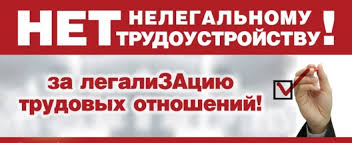 ПАМЯТКА РАБОТНИКУТрудовые отношения возникают между работником и работодателем на основании трудового договора, заключение которого является обязательным условием при приеме на работу (статья 16 ТК РФ). Трудовой договор заключается в письменной форме в двух экземплярах, каждый из которых подписывается работником и работодателем. Экземпляр, хранящийся у работодателя, должен содержать подпись работника о получении своего экземпляра договора.В соотвествии со статьей 67 ТК РФ при фактическом допущении работника к работе работодатель обязан оформить с ним трудовой договор в письменной форме не позднее трех рабочих дней со дня фактического допущения работника к работе.Работодатель, в интересах которого была выполнена работа, обязан оплатить физическому лицу фактически отработанное им время (выполненную работу), даже если физическое лицо было фактически допущено к работе работником, не уполномоченным на это работодателем.Последствия выполнения работы без оформления трудового договора:работник не защищен от травматизма и профессиональных заболеваний: при наступлении страхового случая работник лишается выплаты пособия  по временной нетрудоспособности и (или) страховых выплат;не идет страховой стаж, в том числе льготный, который установлен для ряда категорий работников в целях досрочного получения трудовой пенсии по старости в соответствии с Федеральным законом «О трудовых пенсиях в Российской Федерации»;работодатель не перечисляет соответствующие суммы в Пенсионный фонд, что в будущем приведет к назначению более низких размеров пенсии и малообеспеченности в пожилом возрасте; работник лишает себя возможности получать оплачиваемые больничные листы, оформление отпуска по беременности и родам, и отпуск по уходу за ребенком до достижении им трехлетнего возраста, пособие по безработице и выходное пособие при увольнении по сокращению штата;работник не сможет получить социальный или имущественный  налоговый вычет по НДФЛ за покупку жилья, за обучение и лечение, взять кредит в банке; работник не может претендовать на выплаты социального характера на детей.Вы вправе потребовать от работодателя официально оформить трудовые отношения, выдать на руки Ваш экземпляр трудового договора, а также предоставить копии документов, связанных с работой.Если работодатель не реагирует на Ваши требования, Вы можете обратиться:в Государственную инспекцию труда в Костромской области по телефону горячей линии: 8 (4942) 62 42 48 или сообщить о нарушении трудовых прав через портал «Онлайнинспекция.рф»;в департамент по труду и социальной защите населения Костромской области по телефону горячей линии:                   8 (4942) 51 55 38;в прокуратуру Костромской области по телефону доверия               8 (4942) 35 78 71;в прокуратуру Костромского района  по телефону доверия (8 4942) 45 47 42;администрацию Костромского муниципального района по телефону горячей линии (8(4942) 55 13 93.ЗАЯВЛЕНИЕо нарушении трудового законодательстваВнимание! Поля отмеченные * обязательны для заполнения.Получить ответ в письменной форме по почтовому адресуЗаявление подается на действия (бездействие) работодателя:отметить нужное*:мне выплачивают зарплату/часть зарплаты «в конверте»со мной не заключили трудовой договор в письменной формедругое (		)Описание ситуации:Я трудоустроен(а) в соответствии с законодательством*ДА  (заключен трудовой договор)НЕТ (работаю без внесения записи в трудовую книжку, без оформления трудового договора)Периоды фактической работы в организации/на предприятии, у ИП*с __ .____________.20___г.  по __ .____________.20___г. с __ .____________.20___г.  по __ .____________.20___г. из них без официального оформления:с __ .____________.20___г.  по __ .____________.20___г. с __ .____________.20___г.  по __ .____________.20___г. Размер заработной платы*: - указать сумму официальной зарплаты - указать сумму неофициальной зарплаты («в конверте»)Способ выплаты заработной платы «в конверте»*наличными через кассу (		)(указать ФИО кассира, иного лица, выдающего зарплату)безналичным расчетом на банковские картыдругое (		)Средняя официальная заработная плата (за нее расписываетесь в ведомости)Средняя фактическая зарплата (реально получаете на руки)Данные организации-работодателя*:Дополнительная информация о работодателе: 		ПРОШУОрганизовать проверку изложенных фактовПередать информацию в компетентные органы для установления виновных лиц и привлечения их к административной ответственностиПроконсультировать по заданным вопросамДополнительная информация к заявлению: 		К настоящему заявлению Вы можете приложить фотографии или другие материалы (файлы с расширением jpg, png, gif, pdf, doc, docx, odt, xls)Приложения (перечислить):  		____________________	_______________________(дата)	(подпись)В соответствии с Федеральным законом от 27.07.2006 г. N 152-ФЗ "О персональных данных" подтверждаю согласие на обработку и хранение своих персональных данных в течение сроков хранения, установленных действующим законодательством. Также подтверждаю согласие на передачу моих персональных данных третьим лицам, органам исполнительной власти. Указанные мною персональные данные предоставляются в целях направления заявлений в государственные органы. Настоящее согласие дается мною бессрочно.____________________	_______________________(дата)	(подпись)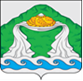 СОВЕТ ДЕПУТАТОВАПРАКСИНСКОГО СЕЛЬСКОГО ПОСЕЛЕНИЯКОСТРОМСКОГО МУНИЦИПАЛЬНОГО РАЙОНАКОСТРОМСКОЙ ОБЛАСТИРЕШЕНИЕот 31 марта 2022 года №12О внесении изменений и дополнений в решение Совета депутатов Апраксинского сельского поселения Костромского муниципального района Костромской области от 28.12.2021 № 27 «О бюджете Апраксинского сельского поселения на 2022 год и на плановый период 2023 и 2024 годов»В целях исполнения бюджетных полномочий главного администратора расходов местного бюджета, Совет депутатов решил:Внести в решение Совета депутатов Апраксинского сельского поселения Костромского муниципального района от 28.12.2021 года № 27 «О бюджете Апраксинского сельского поселения на 2022 год и на плановый период 2023 и 2024 годов» следующие изменения:1. Увеличить доходную часть бюджета на 667 320,00 рублей за счет безвозмездных поступлений на 667 320,00 рублей.2. Увеличить расходную часть бюджета на 667 320,00 рублей.3.Утвердить бюджет Апраксинского сельского поселения с учетом внесенных изменений по доходам в сумме 13 273 670,00 рублей, по расходам в сумме 13 795 915,00 рублей с дефицитом 522245,00 рублей.4. Приложение № 1 «Объем доходов в бюджет  Апраксинского сельского поселения  на 2022 год», и Приложение № 4 «Источники финансирования дефицита бюджета Апраксинского сельского поселения на 2022 год»и Приложение № 5 «Ведомственная структура распределения бюджетных ассигнований по разделам, подразделам, целевым статьям расходов, видам расходов классификации расходов бюджетов РФ бюджета Апраксинского сельского поселения на 2022 год», к решению изложить в новой редакции.5. Решение Совета депутатов опубликовать в газете «Апраксинский вестник».6. Настоящее решение вступает в силу со дня его официального опубликования.Председатель Совета депутатов поселенияАпраксинского сельского поселенияКостромского муниципального районаКостромской области:                                                                                      О.В. ГлухареваПриложение №1к решению Совета депутатовАпраксинского сельского поселенияКостромского муниципального районаКостромской областиот 31 марта 2022 г.№12Утверждаюглава Апраксинского сельского поселенияО.В.ГлухареваОбъем доходов в бюджет Апраксинского сельского поселения на 2022 год.Приложение №4к решению Совета депутатовАпраксинского сельского поселенияКостромского муниципального районаКостромской областиот 31 марта 2022 г.№12Источники финансирования дефицита бюджета Апраксинского сельского поселения на 2022 год ( руб.)Глава Апраксинского сельского поселенияО.В.ГлухареваПриложение №5к решению Совета депутатовАпраксинского сельского поселенияКостромского муниципального районаКостромской областиот 31 марта 2022 г.№12Утверждаюглава Апраксинского сельского поселенияО.В.ГлухареваВедомственная структура, распределение бюджетных ассигнований по разделам, подразделам, целевым статья и видам расходов классификации расходов бюджетов РФ бюджета Апраксинского сельского поселения на 2022 год.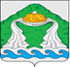 СОВЕТ ДЕПУТАТОВАПРАКСИНСКОГО СЕЛЬСКОГО ПОСЕЛЕНИЯКОСТРОМСКОГО МУНИЦИПАЛЬНОГО РАЙОНА КОСТРОМСКОЙ ОБЛАСТИРЕШЕНИЕот 31 марта 2022 года №13О внесении изменений в решение Совета депутатов Апраксинского сельского поселения Костромского муниципального района от 30.10.2020 № 20«ОБ УТВЕРЖДЕНИИПОЛОЖЕНИЯ «ОБ ОПЛАТЕ ТРУДА ГЛАВЫ АПРАКСИНСКОГОСЕЛЬСКОГО ПОСЕЛЕНИЯ КОСТРОМСКОГО МУНИЦИПАЛЬНОГОРАЙОНА КОСТРОМСКОЙ ОБЛАСТИ»В целях урегулирования системы оплаты труда лиц, замещающих муниципальные должности администрации Апраксинского сельского поселения Костромского муниципального района, руководствуясь частью 2 статьи 53 Федерального закона от 6 октября 2003 года № 131-ФЗ «Об общих принципах организации местного самоуправления в Российской Федерации», статьей 22 Федерального закона от 02.03.2007 № 25-ФЗ «О муниципальной службе в Российской Федерации», статьей 9 Закона Костромской области от 09.11.2007 № 210-4-ЗКО «О муниципальной службе в Костромской области», Уставом муниципального образования Апраксинского сельского поселения Костромской муниципальный район Костромской области, Совет депутатов РЕШИЛ:1. Приложение 1 к Положению по оплате труда главы Апраксинского сельского поселения изложить в следующей редакции:Размеры оплаты трудаглавы Апраксинского сельского поселения2. Настоящее решение вступает в силу со дня его официального опубликования и распространяется на правоотношения возникшие с 1 марта 2022 года.Председатель Совета депутатов Апраксинского сельского поселения Костромского муниципального районаКостромской области                                                                                   О.В. ГлухареваСОВЕТ ДЕПУТАТОВАПРАКСИНСКОГО СЕЛЬСКОГО ПОСЕЛЕНИЯКОСТРОМСКОГО МУНИЦИПАЛЬНОГО РАЙОНА КОСТРОМСКОЙ ОБЛАСТИРЕШЕНИЕот 31 марта 2021 года №14О внесении изменений в решение Совета депутатов Апраксинского сельского поселения Костромского муниципального района от 30.10.2020 № 22 «О размерах, порядке оплаты труда и поощрениях муниципальных служащих администрации Апраксинского сельского поселения Костромского муниципального района Костромской области»В целях урегулирования системы оплаты труда лиц, замещающих должности муниципальной службы администрации Апраксинского сельского поселения Костромского муниципального района, руководствуясь частью 2 статьи 53 Федерального закона от 6 октября 2003 года № 131-ФЗ «Об общих принципах организации местного самоуправления в Российской Федерации», статьей 22 Федерального закона от 02.03.2007 № 25-ФЗ «О муниципальной службе в Российской Федерации», статьей 9 Закона Костромской области от 09.11.2007 № 210-4-ЗКО «О муниципальной службе в Костромской области», Уставом муниципального образования Костромской муниципальный район Костромской области, Совет депутатовРЕШИЛ:1. Внести в решение Совета депутатов Апраксинского сельского поселения Костромского муниципального района от 30.10.2020 № 22 «О размерах, порядке оплаты труда и поощрениях муниципальных служащих администрации Апраксинского сельского поселения Костромского муниципального района Костромской области» следующие изменения:1) приложение 1 к Положению по оплате труда муниципальных служащих администрации Апраксинского сельского поселения Костромского муниципального района Костромской области изложить в следующей редакции:РАЗМЕРЫ должностных окладов лиц, замещающих должности муниципальной службы Апраксинского сельского поселения Костромского муниципального района2) приложение 3 изложить в следующей редакции:«Размер ежемесячной надбавки за классный чин»3. Настоящее решение вступает в силу со дня его официального опубликования и распространяется на правоотношения возникшие с 1 марта 2022 года.Председатель Совета депутатовАпраксинского сельского поселенияКостромского муниципального районаКостромской областиО.В. ГлухареваСОВЕТ ДЕПУТАТОВ АПРАКСИНСКОГО СЕЛЬСКОГО ПОСЕЛЕНИЯКОСТРОМСКОГО МУНИЦИПАЛЬНОГО РАЙОНА КОСТРОМСКОЙ ОБЛАСТИРЕШЕНИЕот 31 марта 2022 года №15О внесении изменений в решение Совета депутатов Апраксинского сельского поселения Костромского муниципального района Костромской области от 05.12.2017г. № 40 «Об утверждении Положения о ежемесячной доплате к пенсии лицам, замещавшим муниципальные должности Апраксинского сельского поселения Костромского муниципального района»В целях приведения муниципальных правовых актов Апраксинского сельского поселения в соответствии с законодательством Российской Федерации, руководствуясь Федеральными законами от 15.12.2001 № 166-ФЗ «О государственном пенсионном обеспечении в Российской Федерации», от 28.12.2013 № 400-ФЗ «О страховых пенсиях», руководствуясь Уставом Апраксинского сельского поселения Костромского муниципального района Костромской области, Совет депутатовРЕШИЛ:1. Внести в решение Совета депутатов Апраксинского сельского поселения Костромского муниципального района Костромской области от 05.12.2017 № 40 «Об утверждении Положения о ежемесячной доплате к пенсии лицам, замещавшим муниципальные должности Апраксинского сельского поселения Костромского муниципального района» следующие изменения:1) первый абзац пункта 1 статьи 4 изложить в следующей редакции:«1. Ежемесячная доплата к пенсии устанавливается при замещении муниципальной должности Апраксинского сельского поселения Костромского муниципального района не менее одного срока полномочий в размере 45 процентов, двух сроков в размере 55 процентов, более двух сроков полномочий в размере 65 процентов среднемесячного заработка за вычетом страховой пенсии по старости (инвалидности), фиксированной выплаты к страховой пенсии и повышений фиксированной выплаты к страховой пенсии, установленных в соответствии с Федеральным законом «О страховых пенсиях», либо в случае, если лицо имеет право на одновременное получение двух пенсий согласно статье 3 Федерального закона «О государственном пенсионном обеспечении в Российской Федерации», суммы назначенных пенсий.»2. Настоящее решение вступает в силу 01 января 2022 года и подлежит официальному опубликованию в  общественно-политической газете «Апраксинский вестник».Председатель Совета депутатовАпраксинского сельского поселенияКостромского муниципального районаКостромской областиО.В. ГлухареваСОВЕТ ДЕПУТАТОВ АПРАКСИНСКОГО СЕЛЬСКОГО ПОСЕЛЕНИЯКОСТРОМСКОГО МУНИЦИПАЛЬНОГО РАЙОНАКОСТРОМСКОЙ ОБЛАСТИРЕШЕНИЕот 31 марта 2022 года №17О внесении изменений в решение Совета депутатов Апраксинского сельского поселения Костромского муниципального района Костромской области от 28 февраля 2022 года №10 «О налоге на имущество физических лиц»В соответствии с главой 32 Налогового кодекса Российской Федерации,  Федеральным законом от 6 октября 2003 года №131-ФЗ «Об общих принципах местного самоуправления в Российской Федерации», Уставом муниципального образования Апраксинское сельское поселение Костромского муниципального района Костромской области, Совет депутатов Апраксинского сельского поселения, РЕШИЛ:1. Внести  в решение Совета депутатов Апраксинского сельского поселения Костромского муниципального района Костромской области от 28 февраля 2022 года №10 «О налоге на имущество физических лиц» следующие изменения:1). В пункте 1 слова «ввести в действие с 1 января 2021года» заменить словами «ввести в действие с 1 января 2022года»;2). В пункте 2 подпункта 2  слова «с 2021 года» заменить словами «с 2022 года»;3). В пункте 4 слова «с 1 января 2021 года» заменить словами «с 1 января 2022 года»;2. Настоящее решение вступает в силу со дня его официального опубликования в общественно политической газете «Апраксинский вестник».Председатель Совета депутатов, Апраксинского сельского поселения Костромского муниципального района Костромской области                                                                                         О.В. Глухарева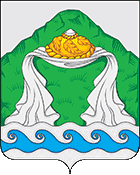 СОВЕТ ДЕПУТАТОВАПРАКСИНСКОГО СЕЛЬСКОГО ПОСЕЛЕНИЯКОСТРОМСКОГО МУНИЦИПАЛЬНОГО РАЙОНАКОСТРОМСКОЙ ОБЛАСТИРЕШЕНИЕот 31 марта 2022 года №16Об утверждении муниципальной программы «Обеспечение пожарной безопасности на территории Апраксинского сельского поселения на 2022-2026 годы»В целях реализации Федерального закона от 6 октября 2003 года № 131-ФЗ «Об общих принципах организации местного самоуправления в Российской Федерации», от 21.12.1994 № 69-ФЗ «О пожарной безопасности», Совет депутатов Апраксинского сельского Костромского муниципального района Костромской областиРЕШИЛ:1. Утвердить муниципальную Программу «Обеспечение пожарной безопасности на территории Апраксинского сельского поселения Костромского муниципального района Костромской области на 2022-2026 годы» (Приложение).3. Настоящее постановление вступает в силу со дня его подписания и подлежит опубликованию.Председатель Совета депутатов Апраксинского сельского поселенияКостромского муниципального района Костромской области                                                                                       О.В. ГлухареваПриложениек Решению Совета депутатовАпраксинского сельского поселенияКостромского муниципального районаКостромской областиот 31 марта 2022 г. №16МУНИЦИПАЛЬНАЯ ПРОГРАММА«Обеспечение пожарной безопасности на территории Апраксинского сельского поселения Костромского муниципального района Костромской области»Паспорт муниципальной программы «Обеспечение пожарной безопасности на территории Апраксинского сельского поселения Костромского муниципального района Костромской области»1. Общее положение1.1. Муниципальная программа «Обеспечение пожарной безопасности на территории Апраксинского сельского поселения на 2022-2026 годы» (далее - Программа) определяет направления и механизмы реализации полномочий по обеспечению первичных мер пожарной безопасности на территории Апраксинского сельского поселения (далее - территория поселения), усиления противопожарной защиты населения и материальных ценностей.1.2. Программа разработана в соответствии с нормативными актами Российской Федерации, Костромской области и муниципальными нормативными актами: - Федеральным законом от 6 октября . № 131-ФЗ «Об общих принципах организации местного самоуправления в Российской Федерации»;- Федеральным законом от 21 декабря . № 69-ФЗ «О пожарной безопасности»;- Федеральным законом от 22 июля 2008г. № 123-ФЗ «Технический регламент о требованиях пожарной безопасности»;- Законом Костромской области от 22.10.2000г. № 124-ЗКО «О пожарной безопасности на территории Костромской области».2. Содержание проблемы и обоснование необходимости ее решения программными методамиСогласно статье 19 Федерального закона от 21 декабря 1994 года № 69-ФЗ «О пожарной безопасности», к полномочиям органов местного самоуправления в области пожарной безопасности относится обеспечение первичных мер пожарной безопасности в границах поселения. Содержание понятия «первичные меры пожарной безопасности» раскрывается в статье 1 Федерального закона «О пожарной безопасности», в соответствии с которой понимается «реализация принятых в установленном порядке норм и правил по предотвращению пожаров, спасению людей и имущества от пожаров, являющихся комплексом мероприятий по организации пожаротушения». Состояние защищенности жизни и здоровья граждан их имущества, муниципального имущества, а также имущества организаций от пожаров на территории поселения находиться не на должном уровне. Для большинства граждан пожар представляется маловероятным событием, игнорируются противопожарные требования и как следствие, большая часть пожаров происходит по причине неосторожного обращения с огнем, неисправности печного отопления, нарушения правил эксплуатации электроприборов. Анализ причин, от которых возникают пожары, убедительно показывает, что предупредить их возможно, опираясь на средства противопожарной пропаганды, одним из видов которой является обучение (инструктаж) населения, включая обучение элементарным навыкам поведения в экстремальных ситуациях, умению быстро производить эвакуацию, воспрепятствовать распространению огня. Для достижения результативности должна быть система и определенный порядок. Для преодоления негативных тенденций в деле организации борьбы с пожарами, необходимы целенаправленные и скоординированные действия администрации поселения, учреждений всех форм собственности и ведомственной принадлежности. Основными проблемами поселения в сфере пожарной безопасности являются: - пожарные водоемы находятся в непригодном состоянии;- физический износ зданий; - ветхость частного жилья; - недостаточность бюджетных средств, предусмотренных в бюджете поселения.3. Основные цели и задачи  Программы, сроки реализации Программы3.1. Основными целями программы являются: снижение риска пожаров до социально приемлемого уровня, включая сокращение числа погибших и получивших травмы в результате пожаров.3.2. Для достижения этих целей необходимо решить следующие задачи: - создание эффективной системы пожарной безопасности на территории поселения;- снижение рисков пожаров и смягчение возможных их последствий; - повышение безопасности населения и защищенности критически важных объектов от угроз пожаров.3.3. Период действия Программы - 5 лет (2022-2026 гг.).Предусмотренные в Программе мероприятия (приложение 1) имеют характер первичных мер пожарной безопасности и ставят своей целью решение наиболее острых проблем укрепления противопожарной защиты территории поселения за счет целевого выделения бюджетных средств, при освоении которых в короткие сроки создадутся необходимые условия для кардинальных изменений в деле укрепления пожарной безопасности, защиты жизни и здоровья граждан от пожаров.4. Показатели достижения целей и решения задач,
основные ожидаемые конечные результаты муниципальной программы4.1. Перечень показателей Программы предусматривает возможность корректировки в случаях изменения приоритетов муниципальной политики, появления новых социально экономических обстоятельств, оказывающих существенное влияние на обеспечение пожарной безопасности.4.2. Система показателей сформирована с учетом обеспечения возможности подтверждения достижения цели и решения задач Программы (приложение 2).5. Ресурсное обеспечение Программы5.1. Программа реализуется за счет средств Апраксинского сельского поселения.5.2. Объем средств может ежегодно уточняться в установленном порядке.6. Механизм реализации ПрограммыОсновными критериями распределения финансовых ресурсов для реализации Программы является:- наличие разработанной и утвержденной муниципальной программы по пожарной безопасности; - наличие местной нормативной правовой базы, положения которой соответствуют федеральной нормативной правовой базе и нормативной правовой базе соответствующего субъекта Российской Федерации.7. Организация управления Программой и контроль за ходом ее реализации7.1. Администрация поселения несет ответственность за выполнение Программы, рациональное использование выделяемых бюджетных средств, издает нормативные акты, направленные на выполнение соответствующих программных мероприятий.7.2. Общий контроль за реализацией Программы и контроль текущих мероприятий Программы осуществляет глава Апраксинского сельского поселения.8. Оценка эффективности последствий реализации Программы8.1. В результате выполнения намеченных мероприятий Программы предполагается уменьшить количество травмированных и погибших при пожаре людей, обеспечить сокращение общего количества пожаров и материальных потерь от них.8.2. Повысить уровень культуры пожарной безопасности среди населения, улучшить противопожарную защиту объектов бюджетной сферы, жилых домов граждан.Приложение 1ПЕРЕЧЕНЬ мероприятий муниципальной Программы «Обеспечение пожарной безопасности на территории Апраксинского сельского поселения на 2022-2026 годы»	Приложение 2Приложение 2СВЕДЕНИЯ о показателях муниципальной программы «Обеспечение пожарной безопасности на территории Апраксинского сельского поселения на 2022-2026 годы»I. Перечень показателей муниципальной программы 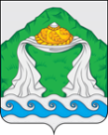 АДМИНИСТРАЦИЯ АПРАКСИНСКОГО СЕЛЬСКОГО ПОСЕЛЕНИЯ КОСТРОМСКОГО МУНИЦИПАЛЬНОГО РАЙОНА КОСТРОМСКОЙ ОБЛАСТИП О С Т А Н О В Л Е Н И Еот « 31 » марта 2022 года                    № 28                                п. АпраксиноО внесении изменений и дополнений в Постановление от 30.10.2020 № 65«Об утверждении Положения по оплатетруда инспектора по военно-учетной работе Апраксинского сельского поселения Костромского муниципального района Костромской области» В соответствии с Трудовым кодексом Российской Федерации, постановлением Правительства РФ от 29.04.2006 № 258 «О субвенциях на осуществление полномочий по первичному воинскому учету на территориях, где отсутствуют военные комиссариаты», в целях обеспечения социальных гарантий и упорядочения оплаты труда инспектора по военно-учетной работе Апраксинского сельского поселения Костромского муниципального района Костромской области, занимающего должность, не отнесенную к муниципальным должностям, администрация ПОСТАНОВЛЯЕТ1. Внести в Постановление от 30.10.2020 № 65 «Об утверждении Положения по оплате труда инспектора по военно-учетной работе Апраксинского сельского поселения Костромского муниципального района Костромской области» следующие изменения:1.) Пункт  2.2. изложить в следующей редакции:Размер должностного оклада инспектора ВУР устанавливается соответственно должностных окладов работников, замещающих должности, не являющиеся должностями муниципальной службы:2. Настоящее постановление вступает в силу с момента официального опубликования и распространяется на правоотношения, возникшие с 1 марта 2022 года.Глава Апраксинского сельского поселения   		                О.В. Глухарева                                                                                                                  АДМИНИСТРАЦИЯ АПРАКСИНСКОГО СЕЛЬСКОГО ПОСЕЛЕНИЯ КОСТРОМСКОГО МУНИЦИПАЛЬНОГО РАЙОНА КОСТРОМСКОЙ ОБЛАСТИП О С Т А Н О В Л Е Н И Еот « 31 » марта 2022 года                       № 29                                 п. АпраксиноВ рамках реализации п. 1 постановления администрации Апраксинского сельского поселения Костромского муниципального района Костромской области от 3 декабря 2013 года № 68 «О мерах по повышению  оплаты труда работников муниципальных учреждений Апраксинского сельского поселения Костромского муниципального района и работников, осуществляющих профессиональную деятельность по профессиям рабочих в органах местного самоуправления Апраксинского сельского поселения Костромского муниципального района»,администрация ПОСТАНОВЛЯЕТ:1. Внести в постановление администрации Апраксинского сельского поселения Костромского муниципального района от 22.12.2008 года № 32 «Об оплате труда работников муниципального учреждения физической культуры и спорта Апраксинского сельского поселения Костромского муниципального района Костромской области ДЮКФП «Восход» следующие изменения:1.11. В пункте 13 главы 3 «Заработная плата руководителя муниципального учреждения физической культуры и спорта Апраксинского сельского поселения Костромского муниципального района Костромской области ДЮКФП «Восход» цифру «7 143,00» заменить на цифру «7 429,00».1.2. Приложение № 1 «Базовые оклады (базовые должностные оклады), базовые ставки заработной платы и коэффициенты по должности по профессиональным квалификационным группам и квалификационным уровням работников муниципального учреждения физической культуры и спорта Апраксинского сельского поселения Костромского муниципального района Костромской области ДЮКФП «Восход» изложить в новой редакции (Приложение № 1 к настоящему постановлению).2. Настоящее постановление вступает в силу с момента официального опубликования и распространяется на правоотношения, возникшие с 1 марта 2022 года.Глава  Апраксинского  сельского поселения                              О.В. ГлухареваБазовые оклады (базовые должностные оклады), базовые ставки заработной платы и коэффициенты по должности по профессиональным квалификационным группам и квалификационным уровням работников муниципального учреждения физической культуры и спорта Апраксинского сельского поселения Костромского муниципального района Костромской области ДЮКФП «Восход»АДМИНИСТРАЦИЯ АПРАКСИНСКОГО СЕЛЬСКОГО ПОСЕЛЕНИЯ КОСТРОМСКОГО МУНИЦИПАЛЬНОГО РАЙОНА КОСТРОМСКОЙ ОБЛАСТИП О С Т А Н О В Л Е Н И Еот « 31 » марта 2022 года                      № 30                                 п. АпраксиноВ рамках реализации п. 1 постановления администрации Апраксинского сельского поселения Костромского муниципального района Костромской области от 3 декабря 2013 года № 68 «О мерах по повышению  оплаты труда работников муниципальных учреждений Апраксинского сельского поселения Костромского муниципального района и работников, осуществляющих профессиональную деятельность по профессиям рабочих в органах местного самоуправления Апраксинского сельского поселения Костромского муниципального района», администрация ПОСТАНОВЛЯЕТ:1. Внести в постановление администрации Апраксинского сельского поселения Костромского муниципального района от 14.04.2015 года № 26/1 «Об утверждении положения об оплате труда работников муниципального казённого учреждения Апраксинского Дома культуры Апраксинского сельского поселения Костромского муниципального района Костромской области» следующие изменения:1.1. Приложение № 1 «Базовые оклады (базовые должностные оклады) и коэффициенты по должности по профессиональным квалификационным группам и квалификационным уровням работников Апраксинского СДК» изложить в новой редакции (Приложение № 1 к настоящему постановлению).2. Настоящее постановление вступает в силу с момента официального опубликования и распространяется на правоотношения, возникшие с 1 марта 2022 года.Глава  Апраксинского  сельского поселения                               О.В. ГлухареваБазовые оклады (базовые должностные оклады и коэффициенты по должности по профессиональным квалификационным группам и квалификационным уровням работников Апраксинского СДКАДМИНИСТРАЦИЯ АПРАКСИНСКОГО СЕЛЬСКОГО ПОСЕЛЕНИЯ КОСТРОМСКОГО МУНИЦИПАЛЬНОГО РАЙОНА КОСТРОМСКОЙ ОБЛАСТИП О С Т А Н О В Л Е Н И Еот « 31 » марта 2022 года                    № 28                                п. АпраксиноО внесении изменений и дополнений в Постановление от 30.10.2020 № 65«Об утверждении Положения по оплатетруда инспектора по военно-учетной работе Апраксинского сельского поселения Костромского муниципального района Костромской области» В соответствии с Трудовым кодексом Российской Федерации, постановлением Правительства РФ от 29.04.2006 № 258 «О субвенциях на осуществление полномочий по первичному воинскому учету на территориях, где отсутствуют военные комиссариаты», в целях обеспечения социальных гарантий и упорядочения оплаты труда инспектора по военно-учетной работе Апраксинского сельского поселения Костромского муниципального района Костромской области, занимающего должность, не отнесенную к муниципальным должностям, администрация ПОСТАНОВЛЯЕТ1. Внести в Постановление от 30.10.2020 № 65 «Об утверждении Положения по оплате труда инспектора по военно-учетной работе Апраксинского сельского поселения Костромского муниципального района Костромской области» следующие изменения:1.) Пункт  2.2. изложить в следующей редакции:Размер должностного оклада инспектора ВУР устанавливается соответственно должностных окладов работников, замещающих должности, не являющиеся должностями муниципальной службы:2. Настоящее постановление вступает в силу с момента официального опубликования и распространяется на правоотношения, возникшие с 1 марта 2022 года.Глава Апраксинского сельского поселения   		                О.В. Глухарева                                                                                                                  АДМИНИСТРАЦИЯАПРАКСИНСКОГО СЕЛЬСКОГО ПОСЕЛЕНИЯКОСТРОМСКОГО МУНИЦИПАЛЬНОГО РАЙОНАКОСТРОМСКОЙ ОБЛАСТИПОСТАНОВЛЕНИЕот 31 марта 2022 г. № 32Об утверждении Программы профилактики рисков причинения вреда (ущерба) охраняемым законом ценностям на 2022 год в рамках муниципального контроля в сфере благоустройства на территории Апраксинского сельского поселения Костромского муниципального района Костромской областиВ соответствии с Федеральным законом от 31.07.2020 № 248-ФЗ «О государственном контроле (надзоре) и муниципальном контроле в Российской Федерации», на основании постановления Правительства РФ от 25.06.2021г. № 990 «Об утверждении Правил разработки и утверждения контрольными (надзорными) органами программы профилактики рисков причинения вреда (ущерба) охраняемым законом ценностям», Положения о муниципальном контроле в сфере благоустройства в Апраксинском сельском поселении Костромского муниципального района Костромской области, утвержденного решением Совета депутатов Апраксинского сельского поселения Костромского муниципального района Костромской области от 28.12.2021 г. № 33, администрация ПОСТАНОВЛЯЕТ:1. Утвердить программу профилактики рисков причинения вреда (ущерба) охраняемым законом ценностям на 2022 год в рамках муниципального контроля в сфере благоустройства на территории Апраксинского сельского поселения Костромского муниципального района Костромской области.2. Постановление от 17 декабря 2021 года № 71 «Об утверждении Программы профилактики рисков причинения вреда (ущерба) охраняемым законом ценностям на 2022 год в рамках муниципального контроля в сфере благоустройства на территории Апраксинского сельского поселения Костромского муниципального района Костромской области» отменить.3. Настоящее постановление вступает в силу с момента подписания и подлежит опубликованию в общественно-политической газете «Апраксинский вестник».Глава Апраксинского сельского поселенияО.В. ГлухареваУтвержденопостановлением администрацииАпраксинского сельского поселенияКостромского муниципального районаКостромской областиот 31марта 2022 года №32Программа профилактики рисков причинения вреда (ущерба) охраняемым законом ценностям на 2022 год в рамках муниципального контроля в сфере благоустройства на территории Апраксинского сельского поселения Костромского муниципального района Костромской областиРаздел 1. Анализ текущего состояния муниципального контроля в сфере благоустройства 1.1 Муниципальный контроль в сфере благоустройства на территории Апраксинского сельского поселения Костромского муниципального района Костромской области осуществляется в соответствии с Федеральным законом от 31.07.2020г. № 248-ФЗ «О государственном контроле (надзоре) и муниципальном контроле в Российской Федерации», Федеральным законом от 11.06.2021г. № 170-ФЗ  «О внесении изменений в отдельные законодательные акты Российской Федерации в связи с принятием Федерального закона «О государственном контроле (надзоре) и муниципальном контроле в Российской Федерации», Федеральным законом от 06.10.2003 года N 131-ФЗ «Об общих принципах организации местного самоуправления в Российской Федерации», Уставом Апраксинского сельского поселения, Костромского муниципального района, решением Совета депутатов Апраксинского сельского поселения  Костромского муниципального района от 28.12.2021 № 33 «Об утверждении Положения о муниципальном контроле в сфере благоустройства на территории Апраксинского сельского поселения Костромского муниципального района Костромской области».1.2. Муниципальный контроль в сфере благоустройства на территории Апраксинского сельского поселения Костромского муниципального района Костромской области осуществляет администрация Апраксинского сельского поселения (далее – орган муниципального контроля).1.3. В соответствии с Положением о муниципальном контроле в сфере благоустройства на территории Апраксинского сельского поселения Костромского муниципального района Костромской области, утвержденным решением Совета депутатов Апраксинского сельского поселения от 27.12.2021 № 33 (далее Положение о контроле), муниципальный контроль в сфере благоустройства осуществляется в форме проведения  внеплановых проверок соблюдения правил благоустройства территории, требований к обеспечению доступности для инвалидов объектов социальной, инженерной и транспортной инфраструктур и предоставляемых услуг на территории Апраксинского сельского поселения, информирования и консультирования физических и юридических лиц,  проживающих и (или) осуществляющих деятельность на территории Апраксинского сельского поселения, об установленных правилах благоустройства.В рамках муниципального контроля в сфере благоустройства в соответствии с правилами благоустройства территории, утвержденными решением Совета депутатов Апраксинского сельского поселения от 28.06.2021г. № 18 «Об утверждении Правил благоустройства территории  сельского поселения Костромского муниципального района Костромской области» осуществляется:- контроль за обеспечением надлежащего санитарного состояния, чистоты и порядка на территории;- контроль за поддержанием единого архитектурного, эстетического облика;-контроль за соблюдением порядка сбора, вывоза, утилизации и переработки бытовых и промышленных отходов;-контроль за соблюдением требований содержания и охраны зеленых насаждений (деревьев, кустарников, газонов);- выявление и предупреждение правонарушений в области благоустройства территории.  1.4. В 2018-2020 годах муниципальный контроль в сфере благоустройства на территории Апраксинского сельского поселения  не осуществлялся. В результате систематизации, обобщения и анализа информации о результатах проверок  соблюдения требований в сфере благоустройства  на территории Костромской области сделаны выводы, что наиболее частыми нарушениями являются:- ненадлежащее санитарное состояние приусадебной территории;- не соблюдение чистоты и порядка на территории;- не соблюдение порядка сбора, вывоза, утилизации и переработки бытовых и промышленных отходов;- не соблюдения требований содержания и охраны зеленых насаждений.Основными причинами, факторами и условиями, способствующими нарушению требований в сфере благоустройства подконтрольными субъектами являются: - не понимание необходимости исполнения требований в сфере благоустройства у подконтрольных субъектов; - отсутствие информирования подконтрольных субъектов о  требованиях в сфере благоустройства; - отсутствие системы обратной связи с подконтрольными субъектами по вопросам применения требований правил благоустройства, в том числе с использованием современных информационно-телекоммуникационных технологий.Раздел 2. Цели и задачи программыНастоящая  Программа разработана на 2022 год и определяет цели, задачи и порядок осуществления администрацией Апраксинского сельского поселения профилактических мероприятий, направленных на предупреждение нарушений обязательных требований в сфере благоустройства территории сельского поселения.Целями профилактической работы являются:- стимулирование добросовестного соблюдения обязательных требований по благоустройства  всеми контролируемыми лицами;- устранение условий, причин и факторов, способных привести к нарушениям обязательных требований и (или) причинению вреда (ущерба) охраняемым законом ценностям;- предотвращение угрозы безопасности жизни и здоровья людей;- создание условий для доведения обязательных требований до контролируемых лиц, повышение информированности о способах их соблюдения.Задачами профилактической работы являются:- укрепление системы профилактики нарушений обязательных требований в сфере благоустройства;- выявление причин, факторов и условий, способствующих нарушениям обязательных требований, разработка мероприятий, направленных на устранение таких причин;- повышение правосознания и правовой культуры юридических лиц, индивидуальных предпринимателей и граждан.Раздел 3. Перечень профилактических мероприятийПри осуществлении муниципального контроля в соответствии с п. 2 Положения о контроле  могут проводиться следующие виды профилактических мероприятий:- информирование;- консультирование;- объявление предостережения;- профилактический визит.Апраксинский вестникОбщественно — политическая газетаучредитель: Совет депутатов Апраксинского сельского поселенияКостромского муниципального района Костромской областиФамилия, имя, отчество* Адрес электронной почты*Полный почтовый адрес* (индекс, район, населенный пункт, улица, дом, корпус, квартира)Название ФИО руководителя Юридический адресФактическое место нахожденияКоличество работающих человек (примерно)Код доходаНаименование показателей доходовПлан доходов на  2022 год1 01 02000 01 0000 110НАЛОГ НА ДОХОДЫ ФИЗИЧЕСКИХ ЛИЦ1868000,001 01 02010 01 0000 110Налог на доходы физических лиц с доходов, источником которых является налоговый агент, за исключением доходов, в отношении которых исчисление и уплата налога осуществляются в соответствии со статьями 227, 227.1 и 228 Налогового кодекса Российской Федерации16480001 01 02020 01 0000 110Налог на доходы физических лиц с доходов, полученных от осуществления деятельности физическими лицами, зарегистрированными в качестве индивидуальных предпринимателей, нотариусов, занимающихся частной практикой, адвокатов, учредивших адвокатские кабинеты, и других лиц, занимающихся частной практикой в соответствии со статьей 227 Налогового кодекса Российской Федерации1500001 01 02030 01 0000 110Налог на доходы физических лиц с доходов, полученных физическими лицами в соответствии со статьей 228 Налогового кодекса Российской Федерации50000  1 01 02040 01 0000 110Налог на доходы физических лиц в виде фиксированных авансовых платежей с доходов, полученных физическими лицами, являющимися иностранными гражданами, осуществляющими трудовую деятельность по найму на основании патента в соответствии со статьей 227.1 Налогового кодекса Российской Федерации200001 03 00000 00 0000 000НАЛОГИ НА ТОВАРЫ (РАБОТЫ, УСЛУГИ), РЕАЛИЗУЕМЫЕ НА ТЕРРИТОРИИ РОССИЙСКОЙ ФЕДЕРАЦИИ5194501 03 02000 01 0000 110Акцизы по подакцизным товарам (продукции), производимым на территории Российской Федерации5194501 03 02231 01 0000 110Доходы от уплаты акцизов на дизельное топливо, подлежащие распределению между бюджетами субъектов Российской Федерации и местными бюджетами с учетом установленных дифференцированных нормативов отчислений в местные бюджеты (по нормативам, установленным федеральным законом о федеральном бюджете в целях формирования дорожных фондов субъектов Российской Федерации)2348601 03 02241 01 0000 110Доходы от уплаты акцизов на моторные масла для дизельных и (или) карбюраторных (инжекторных) двигателей, подлежащие распределению между бюджетами субъектов Российской Федерации и местными бюджетами с учетом установленных дифференцированных нормативов отчислений в местные бюджеты (по нормативам, установленным федеральным законом о федеральном бюджете в целях формирования дорожных фондов субъектов Российской Федерации)13001 03 02251 01 0000 110Доходы от уплаты акцизов на автомобильный бензин, подлежащие распределению между бюджетами субъектов Российской Федерации и местными бюджетами с учетом установленных дифференцированных нормативов отчислений в местные бюджеты (по нормативам, установленным федеральным законом о федеральном бюджете в целях формирования дорожных фондов субъектов Российской Федерации)3127401 03 02261 01 0000 110Доходы от уплаты акцизов на прямогонный бензин, подлежащие распределению между бюджетами субъектов Российской Федерации и местными бюджетами с учетом установленных дифференцированных нормативов отчислений в местные бюджеты (по нормативам, установленным федеральным законом о федеральном бюджете в целях формирования дорожных фондов субъектов Российской Федерации)-294501 05 00000 00 0000 000НАЛОГИ НА СОВОКУПНЫЙ ДОХОД1080000  1 05 01011 01 0000 110Налог, взимаемый с налогоплательщиков, выбравших в качестве объекта налогообложения доходы580000105 01021 01 0000 110Налог, взимаемый с налогоплательщиков, выбравших в качестве объекта налогообложения доходы, уменьшенные на величину расходов (в том числе минимальный налог, зачисляемый в бюджеты субъектов Российской Федерации)3000001 05 03010 01 0000 110Единый сельскохозяйственный налог2000001 06 00000 00 0000 000НАЛОГИ НА ИМУЩЕСТВО1550000,001 06 01030 10 0000 110Налог на имущество физических лиц, взимаемый по ставкам, применяемым к объектам налогообложения, расположенным в границах сельских поселений.6500001 06 06000 00 0000 110Земельный налог9000001 06 06033 10 0000 110Земельный налог с организаций, обладающих земельным участком, расположенным в границах сельских поселений3000001 06 06043 10 0000 110Земельный налог с физических лиц, обладающих земельным участком, расположенным в границах сельских поселений6000001 08 00000 00 0000 000ГОСУДАРСТВЕННАЯ ПОШЛИНА50001 08 04020 01 0000 110Государственная пошлина за совершение нотариальных действий должностными лицами органов местного самоуправления, уполномоченными в соответствии с законодательными актами Российской Федерации на совершение нотариальных действий5000НАЛОГОВЫЕ ДОХОДЫ50224501 11 00000 00 0000 000ДОХОДЫ ОТ ИСПОЛЬЗОВАНИЯ ИМУЩЕСТВА, НАХОДЯЩЕГОСЯ В  ГОСУДАРСТВЕННОЙ И  МУНИЦИПАЛЬНОЙ СОБСТВЕННОСТИ950001 11 05000 00 0000 120Доходы, получаемые в виде арендной либо иной платы за передачу в возмездное пользование государственного и муниципального имущества(за исключением имущества бюджетных и автономных учреждений, а также имущества государственных и муниципальных унитарных предприятий, в том числе казённых)50001 11 05035 10 0000 120Доходы от сдачи в аренду имущества, находящегося в оперативном управлении органов управления сельских поселений и созданных ими учреждений (за исключением имущества муниципальных бюджетных и автономных учреждений)5000111 09045 10 0000 120Прочие поступления от использования имущества, находящегося в собственности сельских поселений (за исключением имущества муниципальных бюджетных и автономных учреждений, а также имущества муниципальных унитарных предприятий, в том числе казённых)90000113 00000 00 0000 000ДОХОДЫ ОТ ОКАЗАНИЯ ПЛАТНЫХ УСЛУГ И КОМПЕНСАЦИИ ЗАТРАТ ГОСУДАРСТВА100000113 01995 10 0000 130Прочие доходы от оказания платных услуг(работ) получателями средств бюджетов сельских поселений1000001 16 00000 00 0000 000ШТРАФЫ,САНКЦИИ, ВОЗМЕЩЕНИЕ УЩЕРБА50001 16 02020 02 0000 140Административные штрафы, установленные законами субъектов Российской Федерации об административных правонарушениях, за нарушение муниципальных правовых актов5000НЕНАЛОГОВЫЕ ДОХОДЫ200000ИТОГО СОБСТВЕННЫХ ДОХОДОВ5222450,002 00 00000 00 0000 000БЕЗВОЗМЕЗДНЫЕ ПОСТУПЛЕНИЯ8051220,002 02 00000 00 0000 000БЕЗВОЗМЕЗДНЫЕ ПОСТУПЛЕНИЯ ОТ ДРУГИХ БЮДЖЕТОВ БЮДЖЕТНОЙ СИСТЕМЫ РОССИЙСКОЙ ФЕДЕРАЦИИ 7593900,002 02 10000 00 0000 150Дотации бюджетам бюджетной системы Российской Федерации 5016600,002 02 15001 10 0000 150Дотации бюджетам сельских поселений на выравнивание бюджетной обеспеченности из бюджета субъекта Российской Федерации962000,0202 16001 10 0000 150Дотации бюджетам сельских поселений на выравнивание бюджетной обеспеченности из бюджетов муниципальных районов4054600,0202 20216 10 0000 150Субсидии бюджетам сельских поселений на осуществление дорожной деятельности в отношении автомобильных дорог общего пользования, а также капитального ремонта и ремонта дворовых территорий многоквартирных домов, проездов к дворовым территориям многоквартирных домов населенных пунктов1500000,0Субсидии бюджетам муниципальных образований на проектирование работ по строительству и реконструкции  автомобильных дорог общего пользования с твердым покрытием, ведущих от сети автомобильных дорог общего пользования к общественно значимым объектам   населенных пунктов, расположенных на сельских территориях Костромской области, объектам производства и переработки продукции1500000,0202 25576 10 0000150Субсидии бюджетам сельских поселений на обеспечение комплексного развития сельских территорий105200,02 02 30000 00 0000 150Субвенции бюджетам бюджетной системы Российской Федерации 105400,002 02 30024 10 0000 150Субвенции бюджетам сельских поселений на выполнение передаваемых полномочий субъектов Российской Федерации4000,002 02 35118 10 0000 150Субвенции бюджетам сельских поселений на осуществление   первичного воинского учета на территориях ,где отсутствуют военные комиссариаты101400,00202 40000 00 0000 150Иные межбюджетные трансферты866700,00202 40014 10 0000 150Межбюджетные трансферты, передаваемые бюджетам сельских поселений из бюджетов муниципальных районов на осуществление части полномочий по решению вопросов местного значения в соответствии с заключенными соглашениями866700,00Межбюджетные трансферты бюджетам  поселений на осуществление полномочий по организации дорожной деятельности в отношении автомобильных дорог общего пользования местного значения вне границ населенных пунктов в границах Костромского муниципального района КО866700,00207 05020 10 0000 150Поступления от денежных пожертвований, предоставляемых физическими лицами получателям средств бюджетов сельских поселений457320ВСЕГО ДОХОДОВ13273670,00КодКод администратораНаименованиеСуммаАдминистрация Апраксинского сельского поселения999000 01 00 00 00 00 0000 000Источники внутреннего финансирования дефицитов бюджетов522245,00000 01 05 00 00 00 0000 000Изменение остатков средств на счетах по учету средств бюджетов522245,00000 01 05 00 00 00 0000 500Увеличение остатков средств бюджетов-13273670,00000 01 05 02 00 00 0000 500Увеличение прочих остатков средств бюджетов-13273670,00000 01 05 02 01 00 0000 510Увеличение прочих остатков денежных средств бюджетов-13273670,00000 01 05 02 01 10 0000 510Увеличение прочих остатков денежных средств бюджетов сельских поселений-13273670,00000 01 05 00 00 00 0000 600Уменьшение остатков средств бюджетов13795915,00000 01 05 02 00 00 0000 600Уменьшение прочих остатков средств бюджетов13795915,00000 01 05 02 01 00 0000 610Уменьшение прочих остатков денежных средств бюджетов13795915,00000 01 05 02 01 10 0000 610Уменьшение прочих остатков денежных средств бюджетов сельских поселений13795915,00Итого:522245,00НаименованиеКод администратораРаздел, ПодразделЦелевая статьяВид расходаСумма, руб.(проект)Администрация Апраксинского сельского поселения999Общегосударственные вопросы01004775160,00Функционирование высшего должностного лица субъекта Российской Федерации и муниципального образования0102754352,00Расходы на выплаты по оплате труда работников органов местного самоуправления6100000110734455,00Расходы на выплату персоналу в целях обеспечения функций государственными (муниципальными) органами, казёнными учреждениями, органами управления внебюджетными фондами 100734455,00Расходы на обеспечение функций органов местного самоуправления610000019019897,00Расходы на выплаты персоналу в целях обеспечения выполнения функций государственными (муниципальными) органами, казенными учреждениями, органами управления государственными внебюджетными фондами10019897,00Функционирование законодательных (представительных) органов государственной власти и представительных органов муниципальных образований010316200,00Депутаты представительного органа муниципального образования620000019016200,00Расходы на выплату персоналу в целях обеспечения функций государственными (муниципальными) органами, казёнными учреждениями, органами управления внебюджетными фондами 10016200,00Функционирование Правительства Российской Федерации, высших исполнительных органов государственной власти субъектов Российской Федерации, местных администраций01042611427,00Расходы на выплаты по оплате труда работников органов местного самоуправления66000001101776237,00Расходы на выплату персоналу в целях обеспечения функций государственными (муниципальными) органами, казёнными учреждениями, органами управления внебюджетными фондами 1001776237,00Расходы на обеспечение функций органов местного самоуправления6600000190831190,00Закупка товаров, работ и услуг для обеспечения государственных (муниципальных) нужд200800390,00Иные бюджетные ассигнования80030800,00Расходы на осуществление переданных муниципальным образованиям государственных полномочий Костромской области по составлению протоколов об административных правонарушениях66000720904000,00Закупка товаров, работ и услуг для обеспечения государственных (муниципальных) нужд2004000,00Другие общегосударственные вопросы01131393181,00Расходы на обеспечение деятельности (оказание услуг) подведомственных учреждений, осуществляющих реализацию функций, связанных с общегосударственным управлением990000059Ю1287581,00Расходы на выплаты персоналу в целях обеспечения выполнения функций государственными (муниципальными) органами, казенными учреждениями, органами управления государственными внебюджетными фондами1001002981,00Закупка товаров, работ и услуг для обеспечения государственных (муниципальных) нужд200281600,00Иные бюджетные ассигнования8003000,00Межбюджетные трансферты бюджету муниципального района на осуществление органами местного самоуправления муниципального района полномочий контрольно-счетного органа поселения по осуществлению внешнего муниципального финансового контроля9900001790103000,00Межбюджетные трансферты500103000,00Расходы на оплату членских взносов Ассоциации "Совет муниципальных образований Костромской области"99000220202600,00Иные бюджетные ассигнования8002600,00Национальная оборона0200.273222,00Мобилизационная и вневойсковая подготовка0203.273222,00Расходы на выплаты по оплате труда работников органов местного самоуправления6600000110171822,00Расходы на выплаты персоналу в целях обеспечения выполнения функций государственными (муниципальными) органами, казенными учреждениями, органами управления государственными внебюджетными фондами100171822,00Расходы на осуществление переданных государственных полномочий Российской Федерации по первичному воинскому учету на территориях, где отсутствуют военные комиссариаты6600051180101400,00Расходы на выплату персоналу в целях обеспечения функций государственными (муниципальными) органами, казёнными учреждениями, органами управления внебюджетными фондами 100101400,00Национальная безопасность и правоохранительная деятельность030030000,00Защита населения и территории от чрезвычайных ситуаций природного и техногенного характера, пожарная безопасность031030000,00Реализация мероприятий по предупреждению и ликвидации последствий чрезвычайных ситуаций.990002310030000,00Закупка товаров, работ и услуг для обеспечения государственных (муниципальных) нужд20030000,00Национальная экономика04004186969,00Дорожное хозяйство (дорожные фонды)04094186969,00Расходы на осуществление полномочий по организации дорожной деятельности в отношении автомобильных дорог общего пользования местного значения вне границ населенных пунктов в границах Костромского муниципального района Костромской области..0200020300866700,00Закупка товаров, работ и услуг для обеспечения государственных (муниципальных) нужд200866700,00Содержание сети автомобильных дорог общего пользования местного значения  за счет средств муниципального образования 02000240101026819,00Закупка товаров, работ и услуг для обеспечения государственных (муниципальных) нужд2001026819,00Капитальный ремонт и ремонт сети автомобильных дорог общего пользования местного значения за счет средств муниципального образования0200024020195000,00Закупка товаров, работ и услуг для обеспечения государственных (муниципальных) нужд200195000,00Содержание сети автомобильных дорог общего пользования местного значения за счет средств муниципального дорожного фонда0200025010519450,00Закупка товаров, работ и услуг для обеспечения государственных (муниципальных) нужд200519450,00Содержание сети автомобильных дорог общего пользования местного значения за счет средств муниципального дорожного фонда02000250101579000,00Закупка товаров, работ и услуг для обеспечения государственных (муниципальных) нужд2001579000,00Жилищно-коммунальное хозяйство05001525396,00Жилищное хозяйство050152000,00Содержание и текущий ремонт муниципального жилищного фонда990002041052000,00Благоустройство05031473396,00Содержание сетей уличного  освещения муниципального образования0610020210605623,00Закупка товаров, работ и услуг для обеспечения государственных (муниципальных) нужд200605623,00Прочие мероприятия в области благоустройства0610020240587773,00Закупка товаров, работ и услуг для обеспечения государственных (муниципальных) нужд200587773,00Реализация мероприятий по обеспечению комплексного развития сельских территорий01000L576T280000,00Закупка товаров, работ и услуг для обеспечения государственных (муниципальных) нужд200280000,00Культура, кинематография08002117454,00Культура08012117454,00Расходы на обеспечение деятельности (оказание услуг) подведомственных учреждений культуры070000059Д1835887,00Расходы на выплату персоналу в целях обеспечения функций государственными (муниципальными) органами, казёнными учреждениями, органами управления внебюджетными фондами 1001107487,00Закупка товаров, работ и услуг для обеспечения государственных (муниципальных) нужд200711400,00Иные бюджетные ассигнования80017000,00Расходы на обеспечение деятельности (оказание услуг) подведомственных учреждений культуры за счет доходов от предоставления платных услуг0700000691100000,00Закупка товаров, работ и услуг для обеспечения государственных (муниципальных) нужд200100000,00Межбюджетные трансферты бюджету муниципального района на осуществление органами местного самоуправления муниципального района полномочий по созданию условий для организации досуга и обеспечения жителей сельского поселения услугами организаций культуры9900000790181567,00Межбюджетные трансферты500181567,00Социальная политика100095000,00Пенсионное обеспечение100195000,00Ежемесячная доплата к пенсиям лицам, замещавшим выборные должности990008310075000,00Социальное обеспечение и иные выплаты населению30075000,00Пенсии за выслугу лет муниципальным служащим990008311020000,00Социальное обеспечение и иные выплаты населению30020000,00Физическая культура и спорт1100792714,00Физическая культура1101792714,00Расходы на обеспечение деятельности(оказание услуг)  подведомственных учреждений в области физической культуры и спорта990000059Р792714,00Расходы на выплаты персоналу в целях обеспечения выполнения функций гос. органами и органами местного самоуправления, казенными учреждениями, органами управления гос-ми внебюджетными фондами100633314,00Закупка товаров, работ и услуг для обеспечения государственных (муниципальных) нужд200158400,00Иные бюджетные ассигнования8001000,00ВСЕГО13795915,00Наименование должностиДолжностной оклад в месяц (руб.)Денежная выплата за (ОУИП) (%)Глава Апраксинского сельского поселения9933450Наименование должностиДолжностной оклад (в рублях в месяц)Заместитель главы9230Ведущий специалист7122Наименование классного чинаРазмер надбавки за классный чин (рублей в месяц)действительный муниципальный советник 1 класса.2387действительный муниципальный советник 2 класса;2165действительный муниципальный советник 3 класса;2258муниципальный советник 1 класса;1936муниципальный советник 2 класса;1808муниципальный советник 3 класса;1678референт муниципальной службы 1 класса;1163референт муниципальной службы 2 класса;930референт муниципальной службы 3 класса;903Наименование муниципальной программыМуниципальная программа «Обеспечение пожарной безопасности на территории Апраксинского сельского поселения».Основания для разработки программы- Федеральный закон от 06.10.2003 года № 131-ФЗ «Об общих принципах организации местного самоуправления в Российской Федерации»; - Федеральный Закон от 21.12.1994 года № 69-ФЗ «О пожарной безопасности»; - Федеральный закон от 22.07.2008 года № 123-ФЗ «Технический регламент о требованиях пожарной безопасности».Разработчик муниципальной программыАдминистрация Апраксинского сельского поселения.Исполнитель муниципальной программыАдминистрация Апраксинского сельского поселения.Цель муниципальной программыСнижение риска пожаров до социально приемлемого уровня, включая сокращение числа погибших и получивших травмы в результате пожаров.Задача муниципальной программы- создание эффективной системы пожарной безопасности на территории Апраксинского сельского поселения;- снижение рисков пожаров и смягчение возможных их последствий; - повышение безопасности населения и защищенности критически важных объектов от угроз пожаров.Сроки и этапы реализации муниципальной программы2022-2026 г.гЦелевые показатели муниципальной программыЭффективность реализации программы оценивается с использованием целевых показателей, характеризующих:- снижение количества пожаров;- снижение количества пострадавших и погибших на пожарах;- снижение размера материального ущерба от пожаров.Объем финансового обеспечения муниципальной программыОбщий объем финансирования за счет средств местного бюджета составляет: 2022г. – 32 000,00 рублей2023г. – 84 500,00 рублей2024г. – 84 500,00 рублей2025г. – 194 500,00 рублей2026г. – 234 500,00 рублейОжидаемые результаты реализации муниципальной программы- Укрепление пожарной безопасности на территории Апраксинского сельского поселения, снижение количества пожаров, гибели и травматизма людей при пожарах, достигаемое за счет качественного обеспечения первичных мер пожарной безопасности;- относительное сокращение материального ущерба от пожаров.Организация контроляКонтроль за исполнением Программы осуществляет глава Апраксинского сельского поселения№ п/пМероприятияОбъем финансирования(тыс. руб.)Объем финансирования(тыс. руб.)Объем финансирования(тыс. руб.)Объем финансирования(тыс. руб.)Объем финансирования(тыс. руб.)Объем финансирования(тыс. руб.)Срок исполнения№ п/пМероприятиявсего202220232024202520261Очистка и углубление, обустройство пожарных водоемов. Опашка населенных пунктов подверженных ландшафтным пожарам.Приобретение мотопомп (Чемпион gp80).410,030,030,030,0140,0180,02022-2026гг.2Оснащение территорий общего пользования первичными средствами тушения пожаров и противопожарным инвентарем.200,000,0050,0050,050,050,02022-2026гг.3Организация обучения населения мерам пожарной безопасности и пропаганда в области пожарной безопасности, содействие  распространению пожарно-технических знаний10,02,02,02,02,02,02022-2026гг.4Публикация материалов по противопожарной тематики в средствах массовой информации10,002,52,52,52,52022-2026гг.ИТОГО:ИТОГО:630,032,084,584,5194,5234,5Источник финансирования Программы - средства бюджета Апраксинского сельского поселенияИсточник финансирования Программы - средства бюджета Апраксинского сельского поселенияИсточник финансирования Программы - средства бюджета Апраксинского сельского поселенияИсточник финансирования Программы - средства бюджета Апраксинского сельского поселенияИсточник финансирования Программы - средства бюджета Апраксинского сельского поселенияИсточник финансирования Программы - средства бюджета Апраксинского сельского поселенияИсточник финансирования Программы - средства бюджета Апраксинского сельского поселенияИсточник финансирования Программы - средства бюджета Апраксинского сельского поселенияИсточник финансирования Программы - средства бюджета Апраксинского сельского поселения№п/пЗадачи, направленные на достижение целейЗадачи, направленные на достижение целейНаименование целевого показателяЕдиница измерения целевого показателяЗначения целевых показателейЗначения целевых показателейЗначения целевых показателейЗначения целевых показателейЗначения целевых показателей№п/пЗадачи, направленные на достижение целейЗадачи, направленные на достижение целейНаименование целевого показателяЕдиница измерения целевого показателя2022 год2023 год 2024 год2025 год2026 год1223455678Цель: снижение риска пожаров до социально приемлемого уровня, включая сокращение числа погибших и получивших травмы в результате пожаровЦель: снижение риска пожаров до социально приемлемого уровня, включая сокращение числа погибших и получивших травмы в результате пожаровЦель: снижение риска пожаров до социально приемлемого уровня, включая сокращение числа погибших и получивших травмы в результате пожаровЦель: снижение риска пожаров до социально приемлемого уровня, включая сокращение числа погибших и получивших травмы в результате пожаровЦель: снижение риска пожаров до социально приемлемого уровня, включая сокращение числа погибших и получивших травмы в результате пожаровЦель: снижение риска пожаров до социально приемлемого уровня, включая сокращение числа погибших и получивших травмы в результате пожаровЦель: снижение риска пожаров до социально приемлемого уровня, включая сокращение числа погибших и получивших травмы в результате пожаровЦель: снижение риска пожаров до социально приемлемого уровня, включая сокращение числа погибших и получивших травмы в результате пожаровЦель: снижение риска пожаров до социально приемлемого уровня, включая сокращение числа погибших и получивших травмы в результате пожаровЦель: снижение риска пожаров до социально приемлемого уровня, включая сокращение числа погибших и получивших травмы в результате пожаров1.создание эффективной системы пожарной безопасности на территории поселенияКоличество человек, участвующих в добровольных пожарных дружинаКоличество человек, участвующих в добровольных пожарных дружинакол-во36912151.создание эффективной системы пожарной безопасности на территории поселенияСокращение времени проведения спасательных работСокращение времени проведения спасательных работ%10203040502.снижение рисков пожаров и смягчение возможных их последствийКоличество зарегистрированных пожаров, количество погибших при пожаре людей, количество получивших травмКоличество зарегистрированных пожаров, количество погибших при пожаре людей, количество получивших травмшт.000003Оснащение территорий общего пользования первичными средствами тушения пожаров и противопожарным инвентарем.Закупка мотопомп. Лопат, ведер, багор, топор, стенды противопожарныеЗакупка мотопомп. Лопат, ведер, багор, топор, стенды противопожарныешт.055554Организация обучения населения мерам пожарной безопасности и пропаганда в области пожарной безопасности, содействие  распространению пожарно-технических знанийКоличество человек прошедшие обучения населения мерам пожарной безопасности и пропаганда в области пожарной безопасности, содействие  распространению пожарно-технических знанийКоличество человек прошедшие обучения населения мерам пожарной безопасности и пропаганда в области пожарной безопасности, содействие  распространению пожарно-технических знанийшт.50751001251505Публикация материалов по противопожарной тематики в средствах массовой информации в год.  Повышение безопасности населения и защищенности критически важных объектов от угроз пожаров.публикации в сети Интернет, СМИ, Апраксинский вестник, в социальных сетях, мессенжерахпубликации в сети Интернет, СМИ, Апраксинский вестник, в социальных сетях, мессенжерахшт.4681012Наименование должностиДолжностной окладИнспектор ВУР5 809,00О внесении изменений в постановление главы администрации Апраксинского сельского поселения Костромского муниципального района Костромской области от 22.12.2008г. № 32Приложение №1 к постановлению администрацииАпраксинского сельского поселения Костромского муниципального района Костромской области от 31 марта 2022г. № 29Квалификационные группыДолжности, отнесенные к квалификационным уровнямБазовый оклад (базовый должностной оклад), базовая ставка заработной платы (в рублях)Коэффициент по занимаемой должности (Кд) Профессиональная квалификационная группа «Общеотраслевые профессии рабочих первого уровня» (Приказ Минздравсоцразвития от 29.05.08 №248н)   Профессиональная квалификационная группа «Общеотраслевые профессии рабочих первого уровня» (Приказ Минздравсоцразвития от 29.05.08 №248н)   Профессиональная квалификационная группа «Общеотраслевые профессии рабочих первого уровня» (Приказ Минздравсоцразвития от 29.05.08 №248н)   Профессиональная квалификационная группа «Общеотраслевые профессии рабочих первого уровня» (Приказ Минздравсоцразвития от 29.05.08 №248н)  1Уборщик служебных помещений3 797,001,3 Профессиональная квалификационная группа «Должностей работников физической культуры и спорта второго уровня» (Приказ Минздравсоцразвития от 12.05.08 №225н)   Профессиональная квалификационная группа «Должностей работников физической культуры и спорта второго уровня» (Приказ Минздравсоцразвития от 12.05.08 №225н)   Профессиональная квалификационная группа «Должностей работников физической культуры и спорта второго уровня» (Приказ Минздравсоцразвития от 12.05.08 №225н)   Профессиональная квалификационная группа «Должностей работников физической культуры и спорта второго уровня» (Приказ Минздравсоцразвития от 12.05.08 №225н)  2Тренер4 717,001,56О внесении изменений в постановление главы администрации Апраксинского сельского поселения Костромского муниципального района Костромской области от 14.04.2015 № 26/1Приложение №1 к постановлению администрацииАпраксинского сельского поселения Костромского муниципального района Костромской области от 31.03.2022г. № 30Должности, отнесенные к квалификационным уровнямБазовый оклад(базовый должностной оклад), базовая ставка заработной платы (в рублях) Коэффициент по должности(Кд)Профессиональная квалификационная группа “Должности руководящего составаучреждений культуры, искусства и кинематографии” (Приказ Минздравсоцразвития Российской Федерации от 31 августа 2007 года №570)Профессиональная квалификационная группа “Должности руководящего составаучреждений культуры, искусства и кинематографии” (Приказ Минздравсоцразвития Российской Федерации от 31 августа 2007 года №570)Профессиональная квалификационная группа “Должности руководящего составаучреждений культуры, искусства и кинематографии” (Приказ Минздравсоцразвития Российской Федерации от 31 августа 2007 года №570)Режиссер (дирижер, балетмейстер, хормейстер); звукорежиссер; руководитель клубного формирования-любительского объединения, студии, коллектива самодеятельного, клуба по интересам; художественный руководитель13 397,00От 1,0 до1,35Наименование профессий рабочих, по которым предусмотрено присвоение 1,2 и 3 квалификационных разрядов в соответствии с Единым тарифно-квалификационным справочником работ и профессий рабочих4 472,001,0Наименование должностиДолжностной окладИнспектор ВУР5 809,00№п/пНаименованиемероприятияСрок реализации мероприятияОтветственный исполнитель12341Информирование.Размещение на официальном сайте администрации Апраксинского сельского поселения в сети "Интернет" правовых актов или их отдельных частей, содержащих обязательные требования, оценка соблюдения которых является предметом муниципального контроля.в течение годадолжностное лицо, уполномоченное на осуществление муниципального контроля в соответствии с должностной инструкцией Общественно-политическая газета учреждена Советом депутатов Апраксинского сельского поселенияЗарегистрированный первый номер от 06.07.06 г., тираж 10 экз. Адрес издательства п.Апраксино,ул.Молодёжная,дом 18. Тел.643-243